KIMBERLEY DRISCOLL  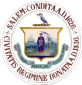 MAYOR Important Announcement Salem Public Art Commission 98 Washington Street 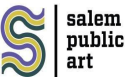 Salem, Massachusetts 01970 (978) 619-5685 NOTICE OF PUBLIC MEETING Public Art Commission Tuesday, November 17, 2020, 6:30 pm Meeting will be held via Remote Participation MEETING AGENDA Tuesday, November 17, 2020 Note: All proposals, presentations, and/or documentation to be reviewed and discussed  at this meeting can be viewed online at the following link: https://bit.ly/SalemPACProposals • Roll Call 
Emily LarsenJohn Andews Janine LibertyNorene GachignardKurt Ankeny-Beauchamp• Meeting Minute Approvals o October 20, 2020 Meeting Minutes • Forest River Proposed Awardee Review  Barry Read Proposal to PAC PAC Confirmed location of FR ProposalGachignard made a motion to approve motion seconded by Liberty Motion carried unanimously • Harbor Connector Path Sculpture Garden Review Use of funds to support Harbor Path installation Barry Shared proposed work/artistLiberty made a motion to approve, Andrews seconded Motion carried unanimously • Collins Cove Black Lives Matter Mural Mock-Up Review Mock up hasn’t been received by BarryBArry would like to reframe calls for art to focus on qualification requests as opposed to mock ups. The PAC agreed that artists shouldn’t be required to create a piece for free Public Comment from Christine Madore requested a fuller proposal to be able to share publicly Location would be at Collins Cove and funded by the Public Art CommisionProject tabled until more details are provided• Educators Appreciate Mural Artist Selection & Location Identification Town Fair Tire OR Underpass at Bridge & March PAC agreed on Town Fair Tire locationNo Agro Sculptures fund redistributed here Artist proposal were shared Christine Madore suggest a mural at the underpass be done in partnership with the Youth next yearAndrews made a motion to approve Ana Dugan to paint the Town Fair Tire wall, motion seconded by Liberty Motion carried unanimously. • Other Business  Andrews request that the PAC/Public support local makers/artisans to support• Public Comments • Adjourn meeting adjourned 7:42pm Persons requiring auxiliary aids and services for effective communication such as sign language interpreter, an assistive listening  device, or print material in digital format or a reasonable modification in programs, services, policies, or activities, may contact the City  of Salem ADA Coordinator, as soon as possible and no less than 2 business days before the meeting, program, or event. Know your rights under the Open Meeting Law M.G.L. c. 30A § 18-25 and City Ordinance § 2-2028 through § 2-2033. Page 2 of 2